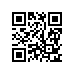 Об изменении темы выпускной квалификационной работы студента образовательной программы «Прикладная физика» МИЭМ НИУ ВШЭПРИКАЗЫВАЮ:Изменить тему выпускной квалификационной работы студента 2 курса, Ерланулы Жандоса, образовательной программы «Прикладная физика», направления 11.04.04 Электроника и наноэлектроника МИЭМ НИУ ВШЭ, очной формы обучения, утвержденную приказом  от 23.12.2016 №2.15-02/2312-03, на «Исследование сверхпроводящего болометра на эффекте электронного разогрева» /«Research on Superconducting Bolometer on Hot Electrons» (руководитель – Рябчун Сергей Александрович, Доцент, Базовая кафедра квантовой оптики и телекоммуникаций ЗАО"Сконтел").Основание: заявление Ерланулы Ж.Заместитель директораМИЭМ НИУ ВШЭ							                     А.Е.АбрамешинРегистрационный номер: 2.15-02/1105-02Дата регистрации: 11.05.2017